DER RATFünfzigste ordentliche Tagung
Genf, 28. Oktober 2016Revidierter Kalender der Tagungen für das Jahr 2017vom Verbandsbüro erstelltes Dokument

Haftungsausschluß:  dieses Dokument gibt nicht die Grundsätze oder eine Anleitung der UPOV wiederZweck der vorliegenden Überarbeitung ist es, zu berichten, daß der Rat auf seiner vierunddreißigsten außerordentlichen Tagung am 6. April 2017 in Genf folgende Änderungen an den Tagungstermine für 2017 und 2018 vereinbart hat:TAGUNGSTERMINE FÜR DAS JAHR 2017 (siehe Anlagen I und II)Beratender Ausschuß	CC/94	25. Oktober(Arbeitsgruppe für ein etwaiges internationales Kooperationssystem (WG-ISC/3):  
24. Oktober (Nachmittag))Verwaltungs- und Rechtsausschuß	CAJ/74	23. und 24.Oktober (Vormittag)(Arbeitsgruppe für Sortenbezeichnungen (WG-DEN/4):  27. Oktober (Vormittag))(Sitzung zur Ausarbeitung eines elektronischen Antragsformblatts (EAF/10): 27. Oktober (Nachmittag))TAGUNGSTERMINE FÜR DAS JAHR 2018 (siehe Anlage III)Der Rat	C(Extr.)/35	30. März (Nachmittag) (außerordentliche Tagung)	C/52	1. 2. November (Vormittag)Beratender Ausschuß	CC/95	30. März (Morgen) 1. November(Arbeitsgruppe für ein etwaiges internationales Kooperationssystem (WG-ISC/4):  
31. Oktober (Abend))	CC/96	31. OktoberVerwaltungs- und Rechtsausschuß	CAJ/75	29. März 31. Oktober(Sitzung zur Ausarbeitung eines elektronischen Antragsformblatts (EAF/11): 28. März (Vormittag))(Arbeitsgruppe für Sortenbezeichnungen (WG-DEN/5):  30. Oktober (Abend))(Sitzung zur Ausarbeitung eines elektronischen Antragsformblatts (EAF/12): 2. November (Nachmittag))CAJ/76	29. und 30.OktoberTechnischer Ausschuß	TC/54	26. bis 28. März 29. und 30. Oktober(Redaktionsausschuß: (10. und 11. Januar), 26. März (Abend), 27. März (Abend)26. und 27. März, 28. Oktober und 29. Oktober (Abend))[Anlagen folgen]C/50/8 Rev.3ANLAGE ITAGUNGSTERMINE FÜR DAS JAHR 2017in der Reihenfolge der Organe dargestelltDer Rat	C(Extr.)/34	6. April (Nachmittag) (außerordentliche Tagung)	C/51	26. OktoberBeratender Ausschuß	CC/93	6. April (Vormittag)(Arbeitsgruppe für ein etwaiges internationales Kooperationssystem (WG-ISC/2):  
5. April (Nachmittag))	CC/94	25. Oktober(Arbeitsgruppe für ein etwaiges internationales Kooperationssystem (WG-ISC/3):  
24. Oktober (Nachmittag))Verwaltungs- und Rechtsausschuß	CAJ/74	23. und 24.Oktober (Vormittag)(Arbeitsgruppe für Sortenbezeichnungen (WG-DEN/3):  7. April (Vormittag))(Arbeitsgruppe für Sortenbezeichnungen (WG-DEN/4):  27. Oktober (Vormittag))(Sitzung zur Ausarbeitung eines Prototyps eines elektronischen Formblatts (EAF/9): 7. April (Nachmittag))(Sitzung zur Ausarbeitung eines elektronischen Antragsformblatts (EAF/10): 27. Oktober (Nachmittag))Technischer Ausschuß	TC/53	3. bis 5. April (Vormittag)		(Redaktionsausschuß: (11. und 12. Januar), 3. April (Abend), 4. April (Abend))Technische Arbeitsgruppe für landwirtschaftliche Arten (TWA)	TWA/46	19. bis 23. Juni, Hannover, Deutschland(vorbereitende Arbeitstagung am 18. Juni)Technische Arbeitsgruppe für Automatisierung und Computerprogramme (TWC)	TWC/35	14. bis 17. November, Buenos Aires, Argentinien(vorbereitende Arbeitstagung am 13. November)Technische Arbeitsgruppe für Obstarten (TWF)	TWF/48 	18. bis 22. September, Kelowna, British Columbia, Kanada(vorbereitende Arbeitstagung am 17. September)Technische Arbeitsgruppe für Zierpflanzen und forstliche Baumarten (TWO)	TWO/50 	11. bis 15. September, Victoria, British Columbia, Kanada(vorbereitende Arbeitstagung am 10. September)Technische Arbeitsgruppe für Gemüsearten (TWV)	TWV/51	3. bis 7. Juli, Roelofarendsveen, Niederlande(vorbereitende Arbeitstagung am 2. Juli)Arbeitsgruppe für biochemische und molekulare Verfahren und insbesondere für DNS-Profilierungsverfahren (BMT)	BMT/16	7. bis 10. November, La Rochelle, Frankreich(vorbereitende Arbeitstagung am 6. November)[Symposium 	derzeit keines geplant][Anlage II folgt]C/50/8 Rev.3ANLAGE IITAGUNGSTERMINE FÜR DAS JAHR 2017in chronologischer Reihenfolge dargestelltJANUAR	Mittwoch, 11. und Donnerstag 12.	RedaktionsausschußAPRIL	Montag, 3. bis 	Mittwoch, 5. (Vormittag) 	Technischer Ausschuß	Montag, 3. (Abend)	und Dienstag, 4. (Abend) 	Redaktionsausschuß	Mittwoch, 5. (Nachmittag)	Arbeitsgruppe für ein etwaiges internationales Kooperationssystem	Donnerstag, 6. (Vormittag)	Beratender Ausschuß	Donnerstag, 6. (Nachmittag)	Der Rat (außerordentliche Tagung)	Freitag, 7. (Vormittag)	Arbeitsgruppe für Sortenbezeichnungen	Freitag, 7. (Nachmittag)	Sitzung zur Ausarbeitung eines Prototyps eines elektronischen FormblattsJUNI	Sonntag, 18.	TWA vorbereitende Arbeitstagung	Montag, 19. bis Freitag, 23.	Technische Arbeitsgruppe für landwirtschaftliche ArtenJULI	Sonntag, 2.	TWV vorbereitende Arbeitstagung	Montag, 3. bis Freitag, 7.	Technische Arbeitsgruppe für GemüseartenSEPTEMBER	Sonntag, 10.	TWO vorbereitende Arbeitstagung	Montag, 11. bis Freitag, 15.	Technische Arbeitsgruppe für Zierpflanzen und forstliche Baumarten	Sonntag, 17.	TWF vorbereitende Arbeitstagung	Montag, 18. bis Freitag, 22.	Technische Arbeitsgruppe für ObstartenOKTOBER	Montag, 23. 	und Dienstag, 24. (Vormittag) 	Verwaltungs- und Rechtsausschuß	Dienstag, 24. (Nachmittag)	Arbeitsgruppe für ein etwaiges internationales Kooperationssystem	Mittwoch, 25.	Beratender Ausschuß	Donnerstag, 26.	Der Rat	Freitag, 27. (Vormittag)	Arbeitsgruppe für Sortenbezeichnungen	Freitag, 27. (Nachmittag)	Sitzung zur Ausarbeitung eines elektronischen AntragsformblattsNOVEMBER	Montag, 6.	BMT vorbereitende Arbeitstagung	Dienstag, 7. bis Freitag, 10. 	Arbeitsgruppe für biochemische und molekulare Verfahren und insbesondere für DNS-Profilierungsverfahren	Montag, 13.	TWC vorbereitende Arbeitstagung 	Dienstag, 14. bis Freitag, 17.	Technische Arbeitsgruppe für Automatisierung und Computerprogramme[Anlage III folgt]C/50/8 Rev.3ANLAGE IIITAGUNGSTERMINE FÜR DAS JAHR 2018Der Rat	C/52	2. November (Vormittag)Beratender Ausschuß	CC/95	1. November(Arbeitsgruppe für ein etwaiges internationales Kooperationssystem (WG-ISC/4):  
31. Oktober (Abend))Verwaltungs- und Rechtsausschuß	CAJ/75	31. Oktober(Sitzung zur Ausarbeitung eines elektronischen Antragsformblatts (EAF/11): 28. März (Vormittag))(Arbeitsgruppe für Sortenbezeichnungen (WG-DEN/5):  30. Oktober (Abend))(Sitzung zur Ausarbeitung eines elektronischen Antragsformblatts (EAF/12): 2. November (Nachmittag))Technischer Ausschuß	TC/54	29. und 30. Oktober		(Redaktionsausschuß: 26. und 27 März, 28. Oktober und 29. Oktober (Abend))[Symposium 	derzeit keines geplant][Ende der Anlage III und des Dokuments]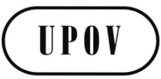 GC/50/8 Rev.3ORIGINAL:  englischDATUM:  6. April 2017INTERNATIONALER VERBAND ZUM SCHUTZ VON PFLANZENZÜCHTUNGEN INTERNATIONALER VERBAND ZUM SCHUTZ VON PFLANZENZÜCHTUNGEN INTERNATIONALER VERBAND ZUM SCHUTZ VON PFLANZENZÜCHTUNGEN GenfGenfGenf